C     nnect Groups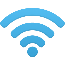 Discussion:Read Matthew 5:33-37When you are reading a book, reading the news, or hearing the news, does the truth matter to you? Why or why not?Why should a Christian care about truthfulness? Relate your answer to the nature and character of God?Why is it so easy for us to lie?What does that do to our reputation?  How does that relate to the verses we are reading in Matthew 5:33-37?Is lying so insignificant, in the eyes of the culture, that we do not need to be concerned about it ourselves?  Why does it seem Jesus is so serious about the matter of being a “person of your word”?Do you have to use phrases like, “I am serious this time,” in order for people to believe what you are telling them?What kinds of conflicts do we run into by trying to be serious about keeping our word? (Examples: Agreeing to be at two-different places at the same time. Making plans, but later discovering a more important matter needs attention.)How did Pastor Mark help us think through those kinds of conflicts, yet still be able to be people whose “yes is yes, and no is no”?